1. melléklet a 20/2019. (V.24.) számú önkormányzati rendelethez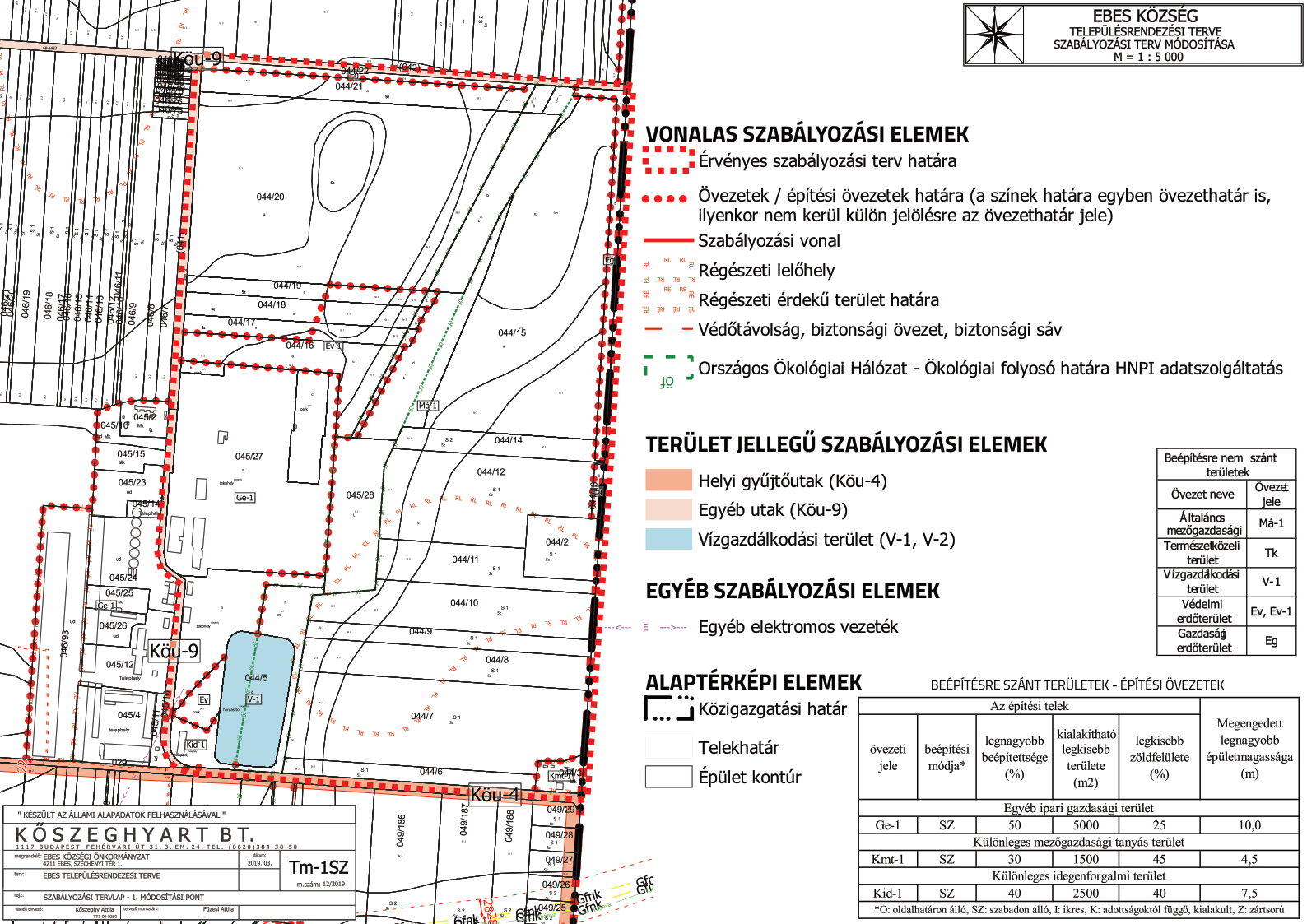 